Ни один из нас, людей, не устраивается в жизни так умело, как дерево, — если, конечно, не считать девять месяцев, предшествующих первому вдоху.
Джордж Бернард ШоуМотивационная таблица. №1  ДРЕВО РОСТА - СЕКВОЙЯ/ЯРДЗАДАЧА: ПЕРЕРОСТИ ВСЕ ДЕРЕВЬЯ – КАЖДОЕ ИЗ КОТОРЫХ ПРЕДСТАВЛЯЕТ СОБОЙ НЕОБХОДИМЫЕ СПЕЦИАЛИЗАЦИИ ( ВОЛЯ,ДОХОД,ПОСТУПОК,НАВЫК,СПОРТ) К специализациям можно добавлять навыки и достижения вписывая баллы и даты в календарь. ОПИСАНИЕ:НАБРАВ НУЖНОЕ КОЛИЧЕСТВО ЯРДОВ. ДЛЯ ВСЕХ ДЕРЕВЬЕВ ПО ВСЕМ СПЕЦИАЛИЗАЦИЯМ ЧЕЛОВЕК ДОЛЖЕН ОБРЕСТИ ДИСЦИПЛИНИРОВНАННОСТЬ И ПОДНЯТЬ СИЛУ ВОЛИ ДЛЯ ЗАКРЕПЛЕНИЯ МОРАЛЬНОГО РЕЗУЛЬТАТА ПРЕДЛОГАЕТСЯ ВАРИАНТ САМОНАГРАДЫ. В КАЧЕСТВЕ ПРЕДЛОГАЕТЬСЯ ПОТРАТИТЬ  ДЕНЬГИ ОТ ДРЕВА ГЕЛИОС НА БИЛЕТ НА САМОЛЕТ ДО Калифорния, США и добраться до Редвудс, приток Редвуд-Крик что бы лично сравнить Убедиться в мощи своей силы воли и целеустремленности увидеть Самое высокое дерево в мире СЕКВОЙЮ «ГИППЕРИОН» ПО СХОЖЕЙ СХЕМЕ МОЖНО ВЫСТРОИТЬ ТАБЛИЦУ С ДРУГИМИ ПРИМЕРАМИ ВМЕСТО ДЕРЕВЬЕВ И ДРУГОЙ ТЕМАТИЧЕСКОЙ САМОНАГРАДОЙ ДЛЯ ВОВЛЕЧЕННОСТИ В ПРОЦЕСС.126ярдовГИПЕРРИОН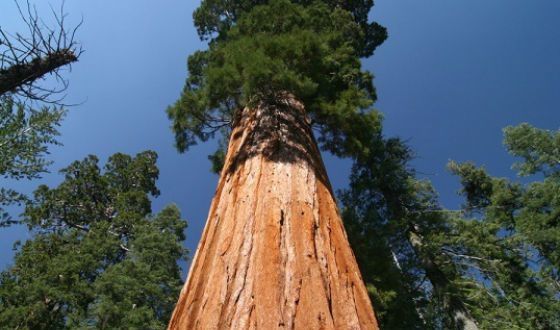 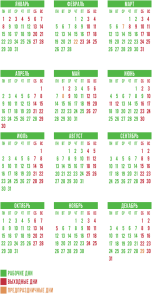 ВОЛЯПросыпайся до 8:00 Будни. В течении 126 днейДень /1-Бал 125ярдовГЕЛИОС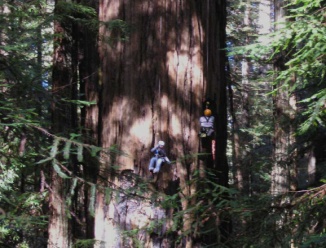 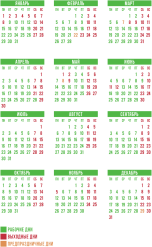 ДОХОД.Заработать 1.250.000рублей Тысяча рублей/ 1.5 ярд123 ярдовИКАР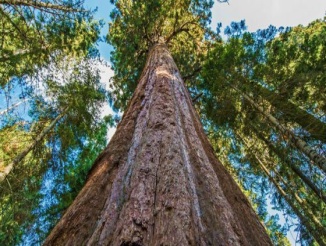 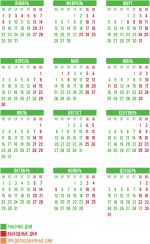 ПОСТУПОК1.Пристрой бездомную собаку.2.Благоустрой свой двор или помоги с уборкой3.Избавься от вредной привычки.По 10 ярдов + соверши свои поступки и оценивай пока не перерастешь Икар122 ярдовГИГАНТ СТРАТОСФЕРЫ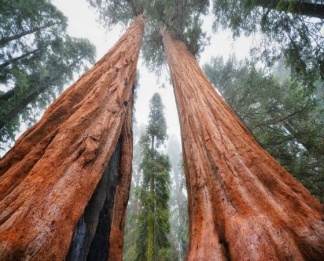 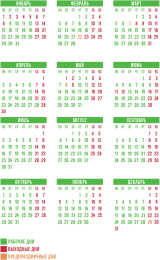 СПОРТУтренняя пробежка 1пробежка/ 3 ярд107 ярдовЦЕНТУРИОН 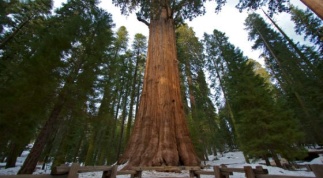 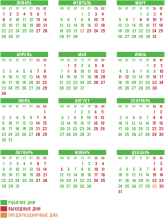 107 ярдовОбразованиеУЧИ ИНОСТР. ЯЗЫКЗанятие / 1 ярд